Omtrek en lengtematenDe omtrek van een figuur is de lengte van de buitenrand.
Je bepaalt de omtrek door de figuur 'om te trekken'.
Je telt welke afstanden je aflegt tot je weer bij het beginpunt uitkomt.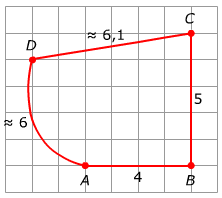 De omtrek van de figuur hiernaast is: 
AB + BC + CD + DA ≈ 4 + 5 + 6,1 + 6 = 21,1Om de omtrek van een figuur weer te geven, gebruik je vaak 
een lengtemaat.

Soms is het handig om lengtematen om te rekenen. 
Bij het omrekenen kun je de figuur hieronder gebruiken.
 
Voorbeelden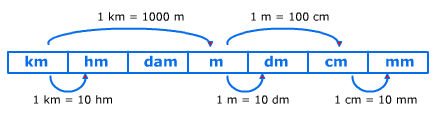 Oppervlakte en oppervlaktematenDoor het aantal hokjes te tellen, reken je de oppervlakte
van een figuur uit.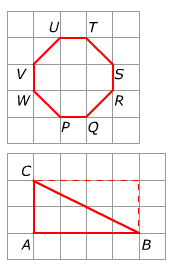 De oppervlakte van PQRSTUVW is
5 + 4 × 1/2 = 7 hokjesDe oppervlakte van driehoek ABC is 
8 : 2 = 4 hokjesOm de oppervlakte van een figuur weer te geven, gebruik je vaak een oppervlaktemaat.

Soms is het handig om oppervlaktematen om te rekenen. 
Bij het omrekenen kun je de figuur hieronder gebruiken.
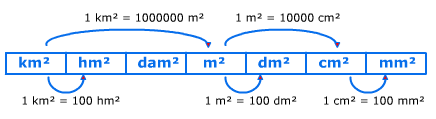 Voorbeelden Inhoud en inhoudsmatenDe inhoud van een kubus van 1 cm bij 1 cm bij 1 cm is 1 cm3 . De inhoud van ruimtelijk figuur bepaal je door uit te rekenen hoeveel blokjes van 1 cm3 er in passen.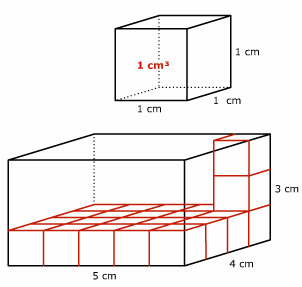 

Voor de inhoud van deze balk geldt:
- Inhoud = 5 cm × 4 cm × 3 cm= 60 cm3 
Om de inhoud van een ruimtelijk figuur aan 
te geven, gebruik je een inhoudsmaat.Soms is het handig om inhoudsmaten om te rekenen. 
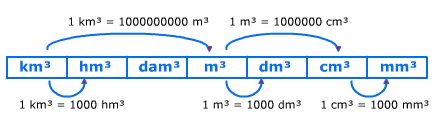 Onthoud
- 1 liter = 1 L = 1 dm3
- 1 centiliter = 1 cL = 0,01 L = 0,01 dm3
- 1 milliliter = 1 mL = 0,001 L = 0,001 dm3 = 1 cm3TijdAls eenheid van tijd gebruik je seconde (s), minuut (min) of uur. 
Er geldt: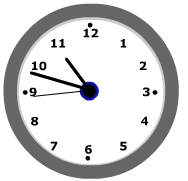 1 uur = 60 min1 min = 60 sec1 uur = 3600 secVoorbeeld
Op de school van Anke begint het derde lesuur om 10:25 uur.
Het lesuur is afgelopen om 11:10.
Hoelang duurt het lesuur?Van 10:25 tot 11:00 uur is 35 minutenVan 11:00 tot 11:10 uur is 10 minutenHet lesuur duurt in totaal dus 45 minuten.SnelheidVoor de snelheid gebruik je als eenheid meestal meter per seconde (m/s) 
of kilometer per uur (km/u).

Voor het omrekenen van de snelheid van km/u naar m/s of omgekeerd 
kun je het volgende rekenschema en terugrekenschema gebruiken:

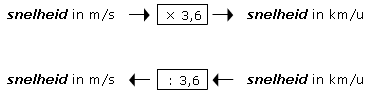 Voorbeeld
Een in een winkelcentrum geldt een maximumsnelheid van 30 km/uur.
30 km/uur is ongeveer 8,3 m/s.MassaDe massa van een voorwerp meet je met een weegschaal. 
De massa druk je meestal uit in milligram (mg), gram (g) of kilogram (kg) 
Er geldt: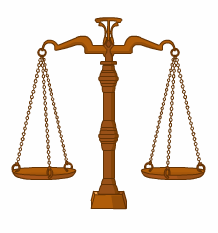 1 kg = 1000 g1 g = 1000 mgDichtheidDe dichtheid of soortelijke massa van een stof is massa van een bepaalde 
stof per volume eenheid.
De dichtheid wordt bijvoorbeeld uitgedrukt in kg/m³ of g/L.Voorbeeld 1
Een blokje goud heeft een massa van 96,5 gram.
Het volume van het blokje is 5 cm³.
De dichtheid van goud is 96,5 : 5 = 19,3 g/cm³.Voorbeeld 2
In de laadruimte van een vrachtboot is 25 m³ = 25000 dm³.
Zand heeft een dichtheid van 1,6 kg/dm³.
De vrachtboot dan dus 25000 × 1,6 = 40.000 kg zand vervoeren. 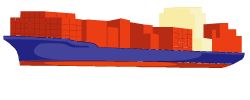 Machten van 10Grote getallen kun je als machten van 10 schrijven.

Voorbeeldenhonderd: 100 = 10 × 10 = 102duizend: 1.000 = 10 × 10 × 10 = 10310 duizend: 10.000 = 10 × 10 × 10 × 10 = 104100 duizend: 100.000 = 10 × 10 × 10 × 10 × 10 = 105miljoen: 1.000.000 = 10 × 10 × 10 × 10 × 10 × 10 = 106miljard: 1.000.000.000 = 10 × 10 × 10 × 10 × 10 × 10 × 10 × 10 × 10 = 109Wetenschappelijke notatieGrote getallen zijn door het grote aantal cijfers vaak moeilijk te lezen.
Met machten kun je ze overzichtelijker opschrijven.

Voorbeelden700.000 = 7 × 100.000 = 7 × 105750.000 = 7,5 × 100.000 = 7,5 × 105800.000.000 = 8 × 100.000.000 = 8 × 108835.000.000 = 8,35 × 100.000.000 = 8,35 × 108Deze manier van getallen opschrijven noem je de wetenschappelijke notatie.
Het getal vóór de macht ligt altijd tussen de 1 en 10. 

Soms past het antwoord van een berekening niet op je rekenmachine. 
Dan gaat je rekenmachine ook over op de wetenschappelijke notatie.Machten van 10Kleine getallen kun je als machten van 10 schrijven.
Voorbeeldentien: 10 = 101een: 1 = 100een tiende: 0,1 = 10-1een honderdste: 0,01 = 10-2een duizendste: 0,001 = 10-3Ook kleine getallen kun je met de wetenschappelijke notatie opschrijven.
Voorbeelden0,007 = 7 × 0,001 = 7 × 10-30,24 = 2,4 × 0,1 = 2,4 × 10-10,075 = 7,5 × 0,01 = 7,5 × 10-20,0000845 = 8,45 × 0,00001 = 8 × 10-5Kleine getallenVoorbeeld
Een bepaald soort bacterie weegt 2 × 10-8 kg.
In een gebied bevinden zich 0,6 miljard van deze bacteriën.
Hoeveel gram wegen de bacteriën samen?2 × 10-8 kg = 2 × 10-5 gram0,6 miljard = 600.000.000 = 6 × 1082 × 10-5  ×  6 × 108 = 1,2 × 104 = 12000 gramWortelsHet vierkant heeft een oppervlakte van 16.
De zijde van het vierkant is 4, want 4 × 4 = 16

Je zegt de wortel van 16 is 4.
Je schrijft √16 = 4

De volgende wortels moet je uit je hoofd kennen:
√1 = 1   √9 = 3     √25 = 5   √49 = 7   √81 = 9  
√4 = 2   √16 = 4   √36 = 6   √64 = 8   √100 = 10 

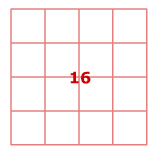 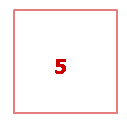 Dit vierkant heeft een oppervlakte van 5 cm².
De zijde van het vierkant is √5.
√5 is geen geheel getal.
Het antwoord ligt tussen 2 (2² = 4) en 3 (3² = 9).
Met je rekenmachine benader je √5. Je vindt: √5 ≈ 2,24Worteltrekken en de voorrangsregelsBij rekenen gelden de voorrangsregels.
- Eerst uitrekenen wat tussen haakjes staat.
- Dan machtsverheffen of worteltrekken.
- Dan vermenigvuldigen en delen en dan optellen en aftrekken. 

Voorbeelden:
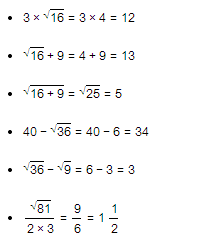 3,5 km = 3500 m600 m = 0,6 km12 hm = 1200 m320 dam = 32 hm7 m = 7000 mm775 cm = 75,5 m2,4 dm = 24 cm12 mm = 0,12 dm3,5 km2 = 3500000 m26000 m2 = 0,006 km212 hm2 = 120000 m232000 dam2 = 320 hm27 m2 = 7000000 mm28750 cm2 = 0,875 m22,4 dm2 = 240 cm212000 mm2 = 1,2 dm23,5 km3 = 3500000000 m3600000 m3 = 0,0006 km37 m3 = 7000000000 mm3875000 cm3 = 0,875 m32,4 dm3 = 2400 cm31200000 mm3 = 1,2 dm3